25.3.21Year 1   Task 1 L.I: To begin to punctuate with full stops and question marks.SC: To use the correct punctuation.*I can use a full stop correctly.*I can use a question mark correctly.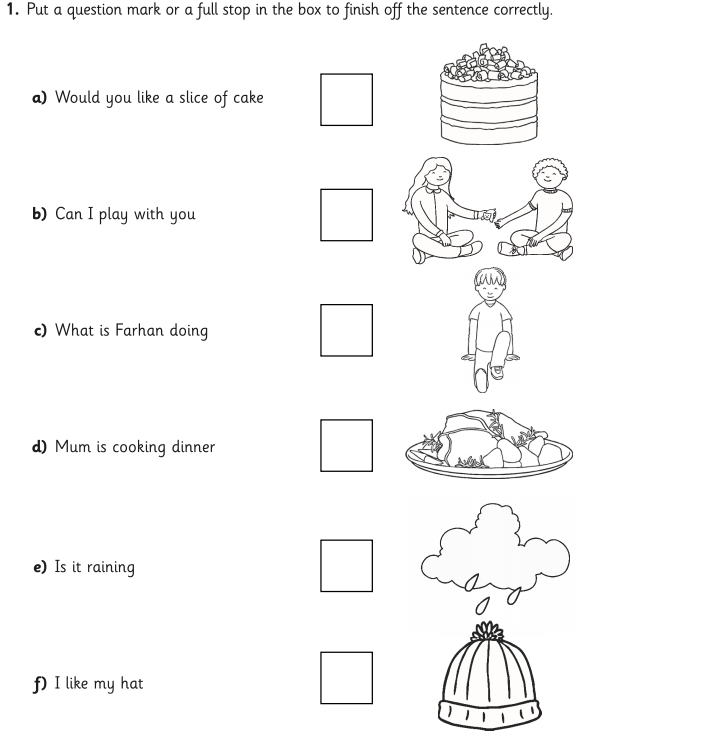 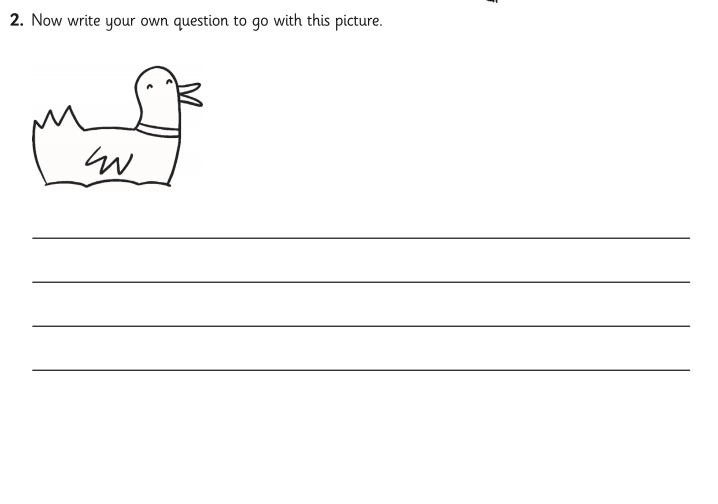 19.3.21L.I: To use ‘and’ to join words and clauses.SC:* I can join words and parts of a sentence using and.*I can join two sentences using and. 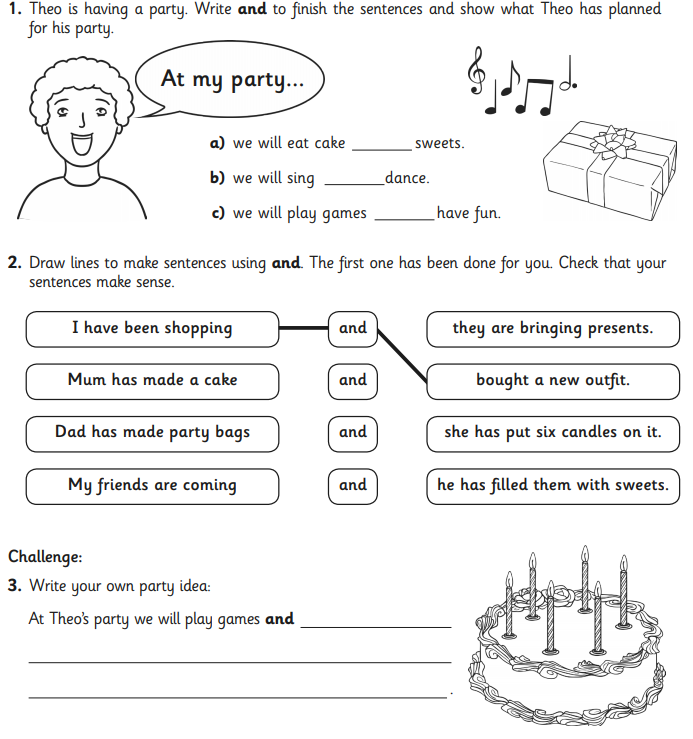 